HISTORIA DE MÈXICO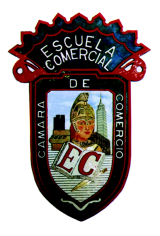  “LA GUERRA MÉXICO-EE UU” Grupos: 53-B y 83-A                        Semana: del 11 al 15 DiciembreProfesor: Ulises C. Gleason LaraObjetivoLos alumnos conocerán y comprenderán de manera crítica y reflexionada los eventos de la Guerra entre ambos países, sus lamentables y tristes consecuencias para los mexicanos.Objetivos particularesLos alumnos conocerán los numerosos eventos que desencadenaron en la declaración de guerra por parte de los Estados Unidos .a México y tuvo entre sus tristes consecuencias la mutilación de la mayor parte del territorio mexicano en aquellos tiempos.INTRODUCCIÓNMéxico al tener de vecino a los Estados Unidos ha sido agredido en numerosas ocasiones por este Imperio, el evento con la mayor trascendencia para nuestro país fue el evento bélico entre ambos países en los años de 1846 a 1848 con la perdida de grandes territorios que pasaron a ser parte de la nación vencedora. Guerra desigual donde un ejército mejor preparado y disciplinado se enfrentó y derroto a un ejército mal armado, de baja moral que tenía al mando a militares que se odiaban entre sí con las graves consecuencias para México y la sociedad de aquellos tiempos. México reconoce la pérdida de más de la mitad de su territorio y firma un acuerdo de paz y amistad con las condiciones impuestas por Estados Unidos como país ganador a cambio recibió una indemnización que nunca llego completa al posterior gobierno de México.DESARROLLO DEL TEMA:México tenía conflictos en su gobierno, los políticos no se ponían de acuerdo en la forma de gobernar el país, esta división interna se mantenía latente cuando los Estados Unidos le declararon la guerra a nuestro País, situación que aunque ya se vislumbraba por la fuerte presión de nuestro vecino por hacerse de una manera u otra de los territorios del norte para anexárselos y llegar hasta la costa oeste a expensas del territorio que pertenecía a México.Las justificaciones Ideológicas del gobierno de EEUU para hacerse de otros territorios fue la de que éste país fue elegido por Dios para ocupar los territorios que necesitara, es el llamado Destino Manifiesto, además de la Doctrina Monroe que dice que “América para los Americanos” refiriéndose por supuesto a ellos mismos solamente.México nunca acepto que Texas se separara de territorio mexicano, en 1845 se anexa finalmente a los Estados Unidos, debido a problemas de límites territoriales entre Texas y México se encuentran elementos de ambos ejércitos en territorio texano que ambos gobiernos reclamaban como propios, hay escaramuzas entra ambos bandos y esto fue el motivo para que Estados Unidos le declarara la guerra a México, comienza una invasión por mar y por tierra al mando de varios generales del que sobresale el General Taylor  y del comodoro Connor.Rápidamente van cayendo en manos del enemigo los territorios del norte, ya sea por falta de armas o de hombres o ambas, el Puerto de Veracruz es copado por las naves estadounidenses, mientras en la capital no se ponen de acuerdo en la defensa del territorio mexicano, hay lucha por la presidencia y es llamado nuevamente Santa Anna para que se ponga al frente del ejército mexicano para la defensa del país, hay revueltas militares para darle la presidencia a Santa Anna, por lo que reúne un ejército de 18,000 mil hombres para combatir al enemigo, llegan a Saltillo solo 14,000 mil hombres mal armados y derrotan al ejercito enemigo en La Angostura, en un movimiento ilógico Santa Anna ordena que se regresen a la capital en lugar de perseguir a los norteamericanos.Puebla se rinde ante los enemigos sin un solo disparo, ya los estados del norte estaban en poder del ejército estadounidense por lo que se concentra la defensa en la capital como último reducto, por lo que se preparan militares y civiles para su defensa. Los Generales Taylor y Scott atacan el sur y Churubusco respectivamente hasta caer en sus manos. Hubo un Armisticio del 24 de agosto al 7 de septiembre, en esas conversaciones el gobierno estadounidense pedía el territorio de Texas hasta el Río Bravo, la venta de Nuevo México. Las 2 Californias y el derecho de transito permanente por el Istmo de Tehuantepec, lo que el gobierno mexicano no acepto; continúan las hostilidades y acontecieron las batallas de Casa Mata, Molino del Rey y Chapultepec, se presenta el Acto Heroico de los cadetes del Colegio Militar de Chapultepec (13 de septiembre de 1847), el Batallón de San Blas es aniquilado.Santa Anna renuncia el 14 de septiembre de 1847 y ese mismo día fue izada la bandera de Estados Unidos en Palacio Nacional.El 2 de febrero de 1848 se firmó el Tratado de Paz y Amistad de Guadalupe Hidalgo en donde México cede Texas hasta el Rio Bravo, Nuevo México y la Alta California (2 400,000 kms cuadrados) más de la mita del suelo mexicano. Estados Unidos daba a México una indemnización de 15 000,000 de pesos.CASO PRÁCTICODos pueblos desiguales se habían enfrentado en una guerra injusta.EEUU con su ejército disciplinado y mejor armado. México con una disciplina militar inferior y también en su armamento, con generales que se odiaban entre si y nunca se apoyaron conforme la obligación militar, con guerras internas agotadoras y permanentes, tuvo que sucumbir ante el adversario.La derrota fue un trauma para los mexicanos de aquellos tiempos, pensaron que ya dejarían de ser un país y serian anexados completamente a Estados Unidos.1,- ¿Que te dice el texto acerca de esta guerra?2.- ¿Por qué fue una situación traumática para los mexicanos de aquellos tiempos?3.- Los alumnos expondrán sus opiniones, el objetivo es realizar una coevaluación entre compañeros que fomente el interés de los estudiantes por la Historia.CUESTIONARIO1.-. ¿Cuáles fueron las justificaciones de Estados Unidos para apropiarse de más territorios?2.- ¿Cuál fue el pretexto para declararle la guerra Estados Unidos a México? 3.- ¿Cuál es el verdadero mito en la defensa del Colegio Militar de Chapultepec?4. ¿por qué a pesar de ser un mito tiene relevancia el episodio heroico de los cadetes del colegio Militar de Chapultepec? 5.- ¿Consideras que ha cambiado la situación política entre México y Estados Unidos o sigue igual después de apropiarse de nuestro territorio? (En realidad son nuestros vecinos)